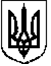 ЗВЯГЕЛЬСЬКИЙ МІСЬКИЙ ГОЛОВАРОЗПОРЯДЖЕННЯ  31.10.2023                                                                                                      № 308(о)   Про виділення коштівКеруючись  пунктами 3, 19, 20 частини четвертої статті  42 Закону України  «Про місцеве самоврядування  в Україні», рішенням міської ради  від 22.12.2022 № 715 «Про бюджет Новоград-Волинської  міської територіальної  громади  на 2023 рік»  зі  змінами: 1. Фінансовому управлінню міської ради (Ящук І.К.) профінансувати управління освіти і науки міської ради (Ващук Т.В.) за рахунок коштів  бюджету  міської територіальної громади:1.1.Придбання  предметів  довгострокового користування в  заклади  дошкільної освіти  (пароконвектомати)   на  суму  1 200 000 грн.1.2. Придбання  предметів  довгострокового користування  в  заклади  загальної   середньої  освіти (генератори) на суму  67 000 грн.1.3. Придбання  предметів  довгострокового користування  в  заклад  позашкільної освіти (генератор) на суму  33 500 грн.2. Управлінню освіти і науки міської ради (Ващук Т.В.) організувати  роботу  щодо  освоєння   коштів   закладами  освіти.3. Керівникам  закладів   освіти   провести  оплату  за   придбані предмети довгострокового користування  згідно  з  укладеними  договорами.4. Контроль за виконанням цього розпорядження покласти на заступника міського голови  Борис Н.П.       Міський голова                                                             Микола БОРОВЕЦЬ